С 1 января 2019 года введен запрет на подключение вытяжки к вентиляции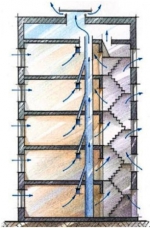 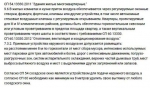 С 1 января 2019 года усилили  контроль за соблюдением норм СНиП, согласно которым, если вытяжка над газовой плитой принудительно выводит воздух в общедомовую систему многоквартирного дома, то вытяжку необходимо демонтировать или обеспечить альтернативный отвод воздуха, если это допускается конструкцией здания.Выдержка из СНиП по многоквартирным зданиям.Основные требования к вытяжкам над газовыми плитами в многоквартирных домах1.  Отводной канал вытяжного оборудования не должен полностью перекрывать канал общедомовой вентиляции. То есть необходимаустановка комбинированной решетки, которая обеспечит работу вентиляции помещения при неработающей вытяжке как показано нарисунке ниже.2.  Мощность вытяжки не должна превышать проектную мощность вентиляционного канала. В этом случае, работа слишком мощнойвытяжки создаст в общем канале эффект опрокидывания тяги, о котором мы расскажем ниже.3. Не допускается переделка вентканала без предварительного согласования в установленной форме с органами контроля. То есть выне можете произвольно расширять вентиляционное отверстие или переносить его в другое место без согласования.Важно! В постановлении комитета РФ по строительству и ЖК комплексу № 170, в пункте 5.7.8 указывается, что допустима установка вытяжек с принудительной вентиляцией и отводом в общедомовую систему вентиляции только для квартир на верхних этажах, однако требования по мощности вытяжки сохраняются.Что делать, если вытяжка уже установлена с нарушением новых норм?* Изучите характеристики своей модели вытяжки. Современные вытяжки имеют универсальную конструкцию,предусматривающую как отвод воздуха через патрубок наружу, так и установку специальных угольных фильтров, которыеудерживают запах и очищают воздух. Если возможность установки фильтров есть, то установите их и снимите патрубок вовсе.* Монтаж отдельного канала. Эта работа предусматривает проделывание отверстия в наружной стене здания специально длявытяжки. Напоминаем, что такую работу нельзя проводить самостоятельно. Для этого нужны специальные разрешения исертифицированный специалист.* Выведение вытяжки в форточку. Этот вариант возможен, если сама вытяжка находится не далеко от окна и в конструкции самогоокна предусмотрена форточка, чего нет в большинстве пластиковых окон. В форточку устанавливается специальная решетка иподключается выходной канал от вытяжки. Замена газовой плиты.* Согласно новым требованиям, если у вас установлена электрическая плита, то вы никаких правил не нарушаете, и претензий квам быть не может, даже если вы полностью закрыли вентиляционный канал.Проверка исполнения новых требований            Изначально ответственность за проверку соблюдения новых требований возложили на ГПСС. Однако сотрудники Государственной пожарно-спасательной службы физически не могут проверить всех при регулярных обходах своего заведования, поэтому планируется подключить к этому и другие службы, в частности сотрудников газовых компаний и обслуживающий технический персонал управляющих компаний.            В их задачи будет входить проверка выполнения норм безопасности, проверка работы вентиляционных каналов и выявление нарушений.           При выявлении нарушений, сотрудниками будет выдано предупреждение с предписанием устранить нарушение в короткие сроки.           Особо тщательной проверке будут подвергаться те дома, откуда поступают жалобы самих жильцов.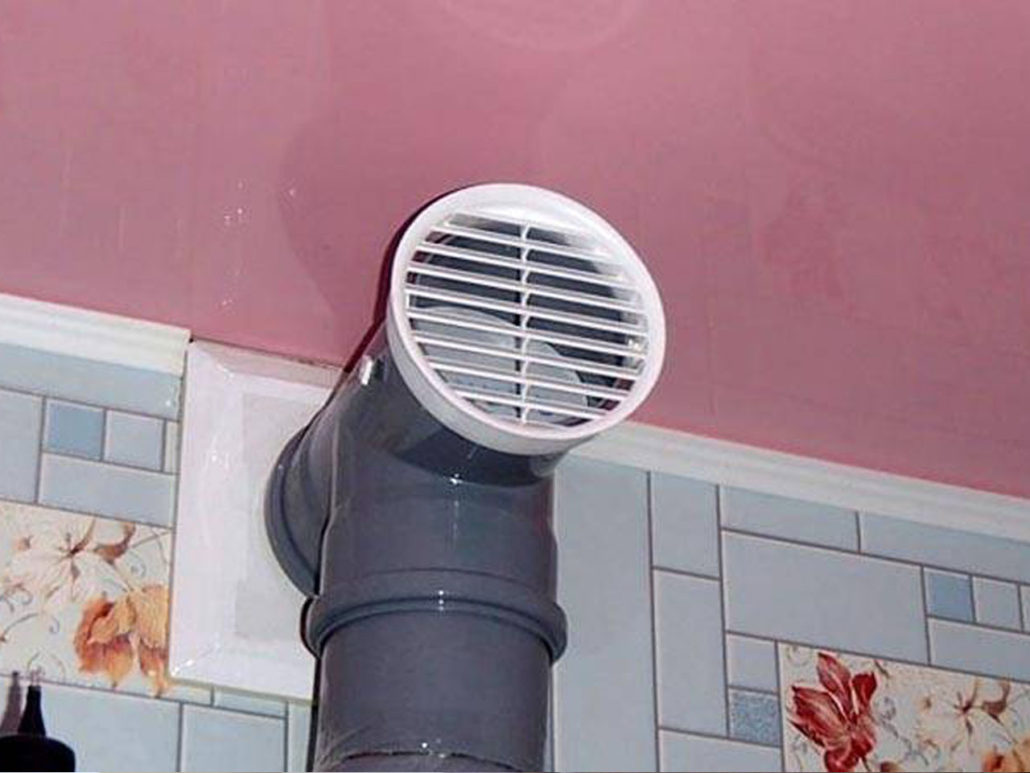 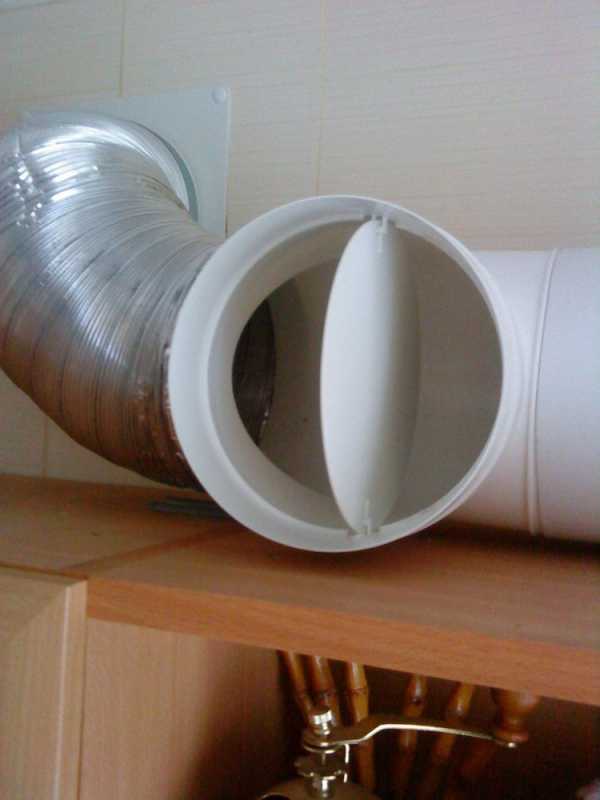 